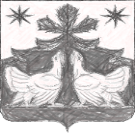 КРАСНОЯРСКИЙ КРАЙЗОТИНСКИЙ СЕЛЬСКИЙ СОВЕТ ДЕПУТАТОВ
ТУРРУХАНСКИЙ РАЙОНРЕШЕНИЕ 30.04.2021 г.                                  с.  Зотино                                       №  84-7О внесении изменений и дополнений в решение Зотинского сельского Совета депутатов от 18.06.2020 г. № 76-5 «Об утверждении Правил благоустройства территории МО Зотинский сельсовет»В целях обеспечения надлежащего санитарного состояния, чистоты и порядка на территории  МО Зотинский счельсовет, руководствуясь статьями 14, 43, 45.1 Федерального закона от 06.10.2003 № 131-ФЗ «Об общих принципах организации местного самоуправления в Российской Федерации», «Методическими рекомендациями для подготовки правил благоустройства территории поселений, городских округов, внутригородских районов», утвержденными приказом Министерства строительства и жилищно-коммунального хозяйства Российской Федерации от 17.04.2017 № 711/пр, в соответствии со статьями 7, 20, 24 Устава Зотинского сельсовета Туруханского района, Зотинский сельский Совет депутатовРЕШИЛ:Внести изменения  и дополнения в  Правила благоустройства территории МО Зотинский сельсовет, утвержденных решением Зотинского сельского Совета депутатов от 18.06.2020 г. № 76-51.1.  часть 4.1.  статьи 4  Правил благоустройства  дополнить пунктом 4.1.10.  следующего содержания:     « 4.1.10.  В целях  соблюдения требований  пожарной безопасности на  территории Зотинкого сельсовета  правообладателям  земельных участков (собственники земельных участков, землепользователи и арендаторы земельных участков), расположенных в границах  населенных пунктов и на территориях общего пользования вне границ населенных пунктов  необходимо организовать:- своевременную уборку мусора, сухой растительности и покос травы, очистку в противопожарных разрывах между зданиями, сооружениями, жилыми домами от горючих отходов, мусора, опавших  листьев и сухой травы, ликвидацию стихийных свалок, обеспечение беспрепятственного  проезда  и подъезда пожарной и иной техники  к  постройкам частного жилого сектора, зданиям предприятий , организаций и учреждений – со сроком исполнения  начало противопожарного периода.»2. Решение вступает в силу со дня, следующего за днем его официального опубликования в периодическом печатном издании газете « Ведомости органов местного самоуправления Зотинского сельсовета».3. Контроль за исполнением настоящего Решения возлагается на  Главу Зотинского сельсовета.Глава Зотинского сельсовета, Председатель Зотинского сельскогоСовета депутатов:                                                                          П.Г. Опарина